13 марта 2019 г.ДДТ совместно с УО г. Избербаш организовалов ДК муниципальный конкурс « Возвращение к истокам».Цель конкурса: привить любовь к родному языку.В конкурсе приняли участие ученики 4 класса МКОУ «СОШ № 12», которые заняли  1 место.Ученики поставили шуточную сценку «На экзамене».Оценивалось театральное (актерское) мастерство учащихся,  правильно поставленная речь на даргинском языке. Подготовила учащихся учитель родного языка и литературы Курбанова В. С.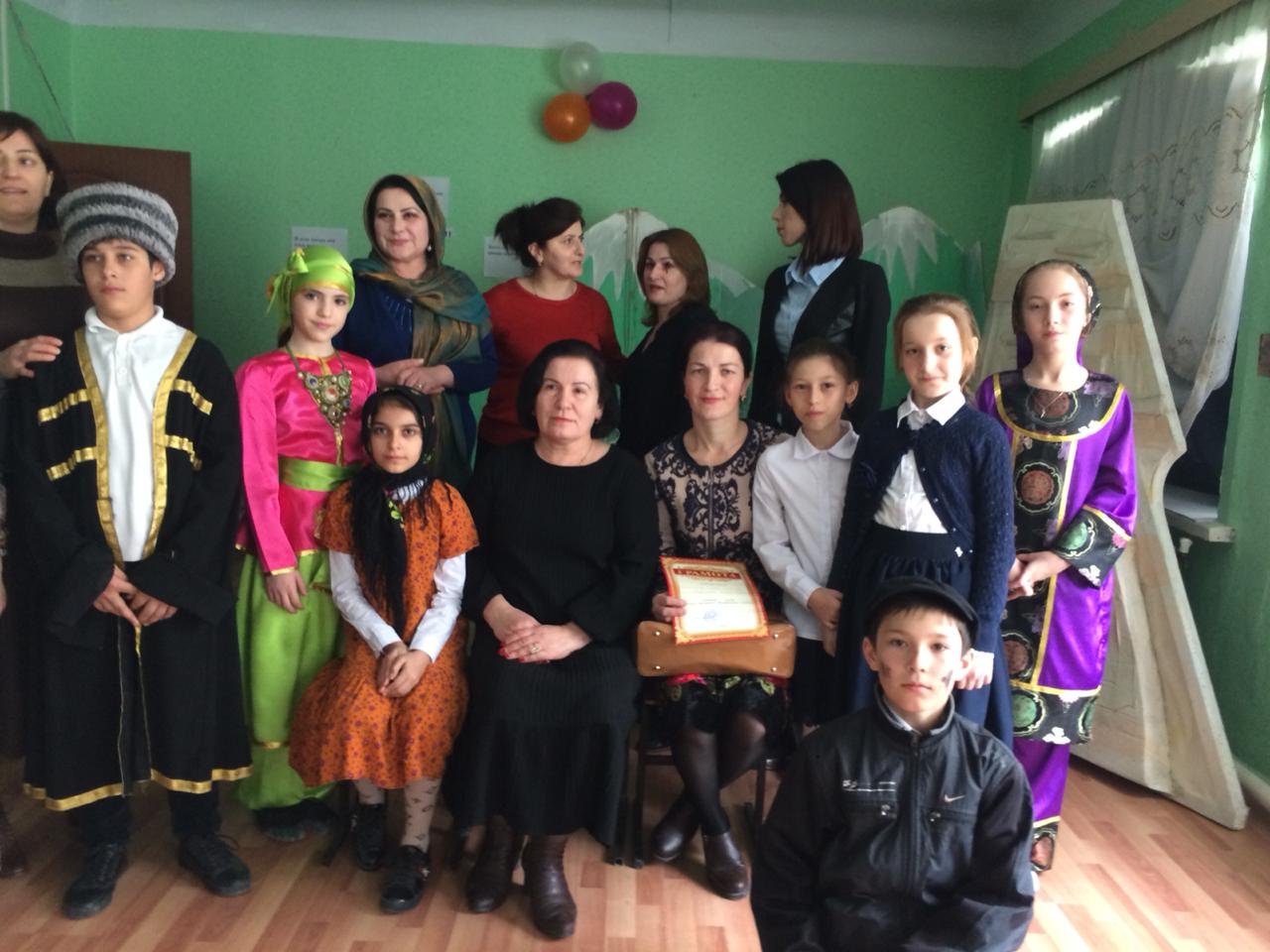 